МЕСТНАЯ АДМИНИСТРАЦИЯМУНИЦИПАЛЬНОГО ОБРАЗОВАНИЯ ГОРОД ПЕТЕРГОФПОСТАНОВЛЕНИЕ «20» апреля 2022г.						                          № 36«О внесении изменений в постановление местной администрации муниципального образования город Петергоф от 29.10.2021 № 134 «Об утверждении ведомственной целевой программы «Организация и проведение местных и участие в организации и проведении городских праздничных и иных зрелищных мероприятий» на 2022 год» (с изменениями от 14.03.2022 №19)          В соответствии с Бюджетным кодексом РФ, Положением о бюджетном процессе в муниципальном образовании город Петергоф, Постановлением местной администрации муниципального образования город Петергоф от 26.09.2013 №150 «Об утверждении Положения о Порядке разработки, реализации и оценки эффективности муниципальных программ и о Порядке разработки и реализации ведомственных целевых программ и планов по непрограммным расходам местного бюджета МО г. Петергоф», местная администрация муниципального образования город ПетергофПОСТАНОВЛЯЕТ:1. Внести изменения в постановление местной администрации муниципального образования город Петергоф от 29.10.2022 №134 «Об утверждении ведомственной целевой программы «Организация и проведение местных и участие в организации и проведении городских праздничных и иных зрелищных мероприятий» на 2022 год» (с изменениями от 14.03.2022 №19) (далее – Постановление), изложив Приложение№1 к Постановлению в редакции согласно приложению к настоящему постановлению.2. Приложения №1,4,5,6,7,8,9,10 к Ведомственной целевой программе (приложение к Постановлению) оставить без изменения.3. Постановление вступает в силу с даты официального опубликования.4. Контроль за исполнением настоящего Постановления оставляю за собой.Глава местной администрациимуниципального образования город Петергоф                       Т.С.ЕгороваПриложение №___к Постановлению МА МО город Петергоф от 20.04.2022 № 36УтверждаюГлава  местной администрацииМО г.Петергоф_______________/ Т.С.Егорова/                            «___» _____________ 2022г.	ВЕДОМСТВЕННАЯ ЦЕЛЕВАЯ   ПРОГРАММА«Организация и проведение местных и участие в организации и проведении городских праздничных и иных зрелищных мероприятий» на 2022 год»1. Наименование вопроса (вопросов) местного значения, к которому (которым) относится программа: Организация и проведение местных и участие в организации и проведении городских праздничных и иных зрелищных мероприятий.2.Цели и задачи программы:- организация культурного досуга жителей муниципального образования город Петергоф с учетом праздничных и памятных дат;- содействие развитию образовательного, культурного и духовного потенциала жителей муниципального образования;- удовлетворение в потребности в положительном эмоциональном настрое от непосредственного участия в праздниках и зрелищных мероприятиях;- раскрытие природных талантов и творческого потенциала горожан;- поддержка культурных инициатив жителей;- препятствовать развитию межэтнической враждебности и нетерпимости, ксенофобии, бытового политического экстремизма на национальной почве.3.Заказчик программы (ответственный исполнитель):Местная администрация муниципального образования город Петергоф (Организационный отдел местной администрации муниципального образования город Петергоф)4.Ожидаемые конечные результаты реализации целевой программы: Организация и проведение мероприятий – 23 услуги. Изготовление, приобретение подарочно - сувенирной продукции - 6 342 шт.5. Сроки реализации целевой программы: 1-4 квартал 2022 года.6. Перечень мероприятий целевой программы, ожидаемые конечные результаты реализации и необходимый объём финансирования:                                      Приложение 2 к ведомственной целевой программеСметный расчет к пункту 2 программы«Участие в организации и проведении мероприятий, посвященных Международному дню освобождения узников фашистских концлагерей на территории МО город Петергоф» Ведущий специалист организационного отдела   местной администрации МО г. Петергоф                                                    Н.Д. Корягина                                                         Приложение 3 к ведомственной целевой программеСводный расчет к пункту 3 программы«Участие в организации и проведении праздничных мероприятий,посвященных 77 - годовщине Победы советского народа в Великой Отечественной войне на территории МО город Петергоф» Ведущий специалист организационного отдела   местной администрации МО г. Петергоф                                                    Н.Д. Корягина                                                         №п/пНаименование мероприятияОжидаемые конечные результатыОжидаемые конечные результатыСрок исполнения мероприятияНеобходимый объём финансирования(тыс.руб.)№п/пНаименование мероприятияЕдиница измеренияКол-воСрок исполнения мероприятиявсегоУчастие в организации и проведении мероприятий, посвященных 78-й годовщине полного освобождения Ленинграда от фашистской блокады на территории МО город Петергоф   усл.11 квартал343,0Участие в организации и проведении мероприятий, посвященных Международному дню освобождения узников фашистских концлагерей на территории МО город Петергофусл.12 квартал222,5Участие в организации и проведении праздничных мероприятий, посвященных 77-й годовщине Победы советского народа в Великой Отечественной войне на территории МО город Петергофусл.шт.9750,02 квартал3 940,5Участие в организации и проведении мероприятий, посвященных Дню города Петергофа на территории МО город Петергофусл.шт.41222-3 квартал4172,1Участие в организации и проведении праздника, посвященного Дню семьи, любви и верности, на территории МО город Петергоф 		шт.202-3 квартал43,1Организация доставки жителей муниципального образования город Петергоф для посещения праздничных мероприятийусл.61-3 квартал82,3Изготовление подарочной продукции – альбома «Петергоф. Исторические очерки» для вручения на «Празднике последнего звонка» на территории МО город Петергофшт.4301-2 квартал315,1Участие в организации и проведении праздника ветеранов спорта, посвященного Дню народного единства на территории МО город Петергофусл.14 квартал171,5Изготовление сувенирной продукции с официальной символикой муниципального образования город Петергофшт.45201 квартал505,9Организация и проведение мероприятия, посвященного 25-летию органов местного самоуправления усл.шт.15002 квартал200,8Всего:9996,8№ п/пНаименование Кол-воЦеназа ед.,руб.Общая стоимостьруб. 1.Организация и проведение мероприятия, посвященного Международному дню освобождения узников фашистских концлагерей1 усл.222 450,00222 450,00Итого:222 450,00№ п/пНаименованиеКол-воОбщая стоимостьруб.1.Организация и проведение уличного гулянья, посвященного77 - годовщине Победы советского народа в Великой Отечественной войне1 усл.1 851 550,00 2.Организация дорожного движения при проведении уличного гулянья, посвященного 77 – годовщине Победы советского народа в Великой Отечественной войне1 усл.455 000,003.Организация и проведение акции «Бессмертный полк», посвященной 77 -й годовщине Победы советского народа в Великой Отечественной войне200 шт.85 000,004.Организация и проведение торжественного мероприятия «Помним сердцем», посвященного 77-й годовщине Победы советского народа в Великой Отечественной войне1 усл.343 000,005.Организация и проведение фестиваля мультимедийных искусств «Весна Победы» в рамках проекта «PROПетергоф»1 усл.315 000,006.Приобретение подарочной продукции – комплектов постельного белья для вручения ветеранам из числа жителей МО город Петергоф в честь юбилейной даты550 шт.657 950,007.Формирование подарочных наборов для вручения ветеранам из числа жителей МО город Петергоф в честь юбилейной даты    4 усл.133 000,008.Организация работы, в том числе предоставление аттракционов в рамках праздничного народного гулянья, посвященного77 - годовщине Победы советского народа в Великой Отечественной войне1 усл.100 000,00Итого:3 940 500,00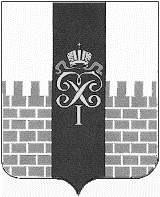 